Name of journal: World Journal of Gastroenterology ESPS Manuscript NO: 13848Columns: Meta-analysisPrognostic value of c-Met in colorectal cancer: A meta-analysisLiu M et al. c-Met and colorectal cancer prognosisYan Liu, Xiao-Feng Yu, Jian Zou, Zi-Hua LuoYan Liu, Xiao-Feng Yu, Jian Zou, Zi-Hua Luo, Department of Gastroenterology, Huadong Hospital, Fudan University, 221 Yan an Xi Road, Shanghai 200040, ChinaAuthor contributions: Liu Y and Yu XF conceived the study; Zou J and Luo ZF collected data and performed data analysis; Liu Y and Yu XF wrote the paper.Correspondence to: Xiao-Feng Yu, Professor, Department of Gastroenterology, Huadong Hospital, Fudan University, 221 Yanan Xi Road, Shanghai 200040, China. yan_liu88@163.comTelephone: +86-21-62484981    Fax: +86-21-62484981Received: September 3, 2014   Revised: October 31, 2014 Accepted: December 1, 2014  Published online: AbstractAIM: To assess the prognostic value of the c-Met status in colorectal cancer. Methods: We conducted a search in PubMed, Web of Science and the Cochrane Library covering all published papers up to July 2014. Only studies assessing survival in colorectal cancer by c-Met status were included. This meta-analysis was performed by using STATA11.0.Results: Finally 11 studies were included in this analysis. Meta-analysis of the HRs indicated that patients with high c-Met expression have a significantly poorer overall survival (OR) (HR = 1.33, 95%CI: 1.06–1.59) and progression-free survival (PFS) (HR = 1.47, 95%CI: 1.03–1.91). Subgroup analysis showed a significant association between high c-Met expression and poorer overall survival in the hazard ratio reported (HR = 1.41, 95%CI: 1.08-1.74).Conclusion: The present meta-analysis indicated that high c-Met expression was associated with poor prognosis in patients with colorectal cancer.© 2014 Baishideng Publishing Group Inc. All rights reserved.Key words: Colorectal cancer; Prognosis; c-Met; Meta-analysis; Overall survivalCore tip: High c- Met expression was found in colorectal cancer and showed a positive relationship with early tumor invasion and metastasis. However, there still seems to be no consensus about the prognostic properties of the c-Met status. In this paper, after combing the data from 11 retrospective studies with 1895 patients, the authors found that high c-Met expression was associated with poor prognosis in patients with colorectal cancer.Liu Y, Yu XF, Zou J, Luo ZH. Prognostic value of c-Met in colorectal cancer: A meta-analysis. World J Gastroenterol 2014; In pressIntroductionColorectal cancer is one of the most common types of cancer in the world. 5-year survival rate of colorectal cancer (CRC) is higher in early stage by radical surgical resection. However, many patients who underwent resection for primary colorectal cancer develop local recurrences or distant metastases, and have a shorter survival[1]. Recent treatment options for patients with advanced colorectal cancer included combining anti- epidermal growth factor receptor (egfr) or anti-vascular endothelial growth factor monoclonal antibodies with chemotherapy. Although there are many predictive markers have been identified[2-4], most of them are not used in clinical practice commonly. Identification of factors that can predict a more accurate prognosis is wanted.C-Met as the receptor tyrosine kinase is encoded by c-Met oncogene. High expression of c-Met has been found in different solid tumors and has a correlation with poor prognosis. In CRC, c-Met is considered to be related with tumor aggressiveness and invasiveness as well as metastatic potential and poor prognosis[5-7]. In many tumors, c-Met signaling pathway is activated aberrantly and represents one of the most important mechanisms of progression and invasiveness[8]. However, despite a large number of studies have researched on the relationship between c-Met and survival in colorectal cancer, there still seems to be no consensus about the prognostic properties of the c-Met status. For this reason, we performed this systematic review.Materials and MethodsPublication searchWe searched PubMed, Web of Science and the Cochrane Library with the following terms: (c-Met AND (colon or rectal or colorectal) AND (carcinoma or tumor or cancer) AND prognosis) from 1990 to July 2014. To expand our search, references of the retrieved articles were also screened for additional studies. The inclusion criteria for primary studies were as follows: (1) proven diagnosis of CRC in humans; (2) overall survival (OS) or progression-free survival (PFS) were analyzed by c-Met level; and (3) c-Met evaluation using reverse transcriptase quantitative polymerase chain reaction (RT-qPCR) or immunohistochemistry (IHC). Data from abstracts, review articles, and letters were excluded.Data abstractionRelevant data were extracted from eligible studies by two researchers independently. The following information was extracted from each study: (1) basic information such as first author’s name, country, publication year of article; and (2) variables such as number of patients analyzed, disease stage, methods of c-Met analysis and hazard ratio (HR) with 95%CI for progression-free survival (PFS) and overall survival (OS). When HRs and its confidence intervals were not reported directly, we estimated them from number of patients in each group and Kaplan-Meier curves by using the published methodology[9]. Statistical analysisWe calculated HRs with their 95%CIs to evaluate the relationships between c-Met level and PFS or OS. Heterogeneity was defined as I2 > 50%. When heterogeneity was judged among primary studies, the random-effects model was used. Otherwise, the fixed-effects model was used. Publication bias was assessed using Egger’s test. All statistical analysis was carried out with STATA 11.0.ResultsCharacteristics of included studiesThe initial search yielded 84 articles, of which 51 were excluded after screening of the titles and abstracts. Following the evaluation of the full text, a total of 11 studies were included in our study finally. The selection process for the studies involved in this meta-analysis is shown in Figure 1. From the 11 studies that were included[10-20], a total of 1895 patients were analyzed. The characteristics of the involved studies are showed in Table 1.  All of these studies were retrospective research. Of the 11 studies, two[11,13] studies only included patients with advanced disease (stage IV), the remaining 9 studies[10,12,14-20] included patients with stage I-IV. None of the patients received therapy before resection of the primary tumor. C-Met evaluation was performed by IHC or PCR. The rate of high c-Met level ranged from 12% to 81% (median, 61%). The median follow-up time was 80 months (range from 25 to 140 mo). In most of these studies, c-Met expression level was evaluated by cell percentage. High c-Met expression means over 50% positive cells. OS was presented in 10 studies, and PFS was reported in five studies. Six studies[10,12,13,15,16,18] presented data on HR, with 95% CI for PFS or OS directly. The remaining five studies did not present HRs and 95%CIs directly, so we estimated them from Kaplan–Meier curves.Association between c-Met and OSForest plots for the relationships between c-Met level and overall survival are showed in Figure 2, the results indicating that a significant relationship between high c-Met expression and poorer OS(overall HR = 1.33, 95%CI: 1.06–1.59). No significant heterogeneity was found (p = 0.635, I2 = 0.0%) and the HR for OS was assessed by using the fixed-effects model. There was no significant publication bias in this analysis of OS (Begg’s test, P = 0.052; Egger’s test, P = 0.094).We also performed subgroup analysis in studies by HR reported. We found significant association between high c-Met expression and poorer overall survival in the hazard ratio reported (HR = 1.41, 95%CI: 1.08-1.74).Association between c-Met and PFSThe pooled HR for PFS showed that patients with high c-Met level had a significantly poorer PFS (HR = 1.47; 95%CI: 1.03–1.91). No significant heterogeneity was found (P = 0.778, I2 = 0.0%), and the pooled HR for PFS was assessed by using the fixed-effects model (Figures 3 and 4).There was no significant publication bias in this analysis of PFS (Begg’s test, P = 0.462; Egger’s test, P = 0.548).DiscussionThe main cause of CRC-related death is metastases. Identification of patients who are at risk of developing distant metastases is important to cancer treatment and prognosis. c-Met overexpression or genetic alteration has been proven to play an important role in the pathogenesis of many tumor types. In CRC, overexpression of c-Met has been found to be associated with tumor progression. This systematic review has been based on 11 studies and included 1895 patients with CRC. The results of this meta-analysis showed the prognostic value of c-Met expression level in CRC patients. High c-Met expression significantly predicted poor OS and PFS. We also performed subgroup analysis in studies by HR reported. There was significant relationship between high c-Met expression and poorer overall survival in the hazard ratio reported.The study conducted by Kishiki et al[10] showed that c-Met overexpression was associated with shorter PFS in metastasis colorectal cancer (mCRC) patients with wild-type KRAS. All patients received cetuximab- or panitumumab-based therapy. However, the study was conducted retrospectively in a relatively small and heterogeneous population. 90% of the patients were treated with two or more chemotherapy regimens before they were given anti-EGFR treatment. In addition, the anti-EGFR treatment protocols were also heterogeneous. Therefore their findings needed to be validated by more prospective studies. Zeng et al[17] found that amplification of c-Met gene is a relatively rare event (3.6%) in CRC, and the majority of amplified cases occurring in patients with synchronous hepatic metastases (Stage IV). After identification of c-Met involvement in cancer progression and metastasis, many in vitro experimental studies have showed that c-Met play a role in resistance to anti-EGFR therapy. Inno et al[13] retrospectively evaluated a cohort of 73 patients with mCRC treated with a cetuximab-containing regimen. They found an association of high c-Met level with shorter PFS and OS in patients with mCRC, and the c-Met pathway may involve in primary resistance to cetuximab. However, their study cannot ascertain whether c-Met is a predictive biomarker, because they assessed only patients treated with a cetuximab-containing regimen. In CRC, many studies have proved that KRAS mutations predict unresponsiveness to EGFR- targeted monoclonal antibody therapies; however, there still about 26% of patients who are not responsive to EGFR-targeted therapy are a wild-type for KRAS. Therefore, we hypothesize resistance to EGFR-targeted therapies may be mediated by the activation of parallel pathways such as the c-Met signaling pathway. Therefore more prospective studies are needed to affirm the results. c-Met as a biomarker might be used to select advanced colorectal cancer patients who could benefit from targeted therapies. A growing number of studies from in vitro, in vivo, and various stages of clinical testing have showed that c-Met tyrosine kinase (TK) inhibitors can block c-Met signaling and arrest or reverse tumor growth in a subset of human cancers[21,22]. Recently a few studies have shown that c-Met amplification confers high sensitivity to a specific c-Met TK inhibitor in lung cancer and gastric cancer[23,24]. All of these findings indicate that amplified c-Met may serve as a biomarker for targeted therapy.Some limitations to this meta-analysis require our careful consideration. First, Heterogeneity is an inevitable problem to affect our meta-analysis results. Firstly, varied antibodies used for IHC and house-keeping genes used for RT-qPCR; secondly, the differences in the clinical treatment; thirdly, different criteria to stratify c-Met status.In conclusion, our meta-analysis demonstrated a significant association between high c-Met expression and poor OS and PFS in CRC for the first time. However, further lager prospective studies are needed to confirm these results.commentsBackgroundHigh c-Met expression was found in colorectal cancer and showed a positive relationship with early tumor invasion and metastasis. Research frontiersThere still seems to be no consensus about the prognostic properties of the c-Met status.Innovations and breakthroughsThis is the first paper conducting a comprehensive meta-analysis to investigate the relationship between c-Met and prognosis of Colorectal Cancer. The authors found that high c-Met expression was associated with poor prognosis in patients with colorectal cancer.  Applications This study furthers the understanding of the association of c-Met with Colorectal Cancer prognosis. Peer reviewThis is a well-performed meta-analysis aimed to assess the prognostic value of the c-Met status in colorectal cancer, and its findings are interesting.REFERENCES1 Feezor RJ, Copeland EM, Hochwald SN. Significance of micrometastases in colorectal cancer. Ann Surg Oncol 2002; 9: 944-953 [PMID: 12464585]2 Itzkowitz SH, Bloom EJ, Kokal WA, Modin G, Hakomori S, Kim YS. Sialosyl-Tn. A novel mucin antigen associated with prognosis in colorectal cancer patients. Cancer 1990; 66: 1960-1966 [PMID: 2224793]3 Miyahara M, Saito T, Kaketani K, Sato K, Kuwahara A, Shimoda K, Kobayashi M. Clinical significance of ras p21 overexpression for patients with an advanced colorectal cancer. Dis Colon Rectum 1991; 34: 1097-1102 [PMID: 1959459]4 Leahy DT, Mulcahy HE, O'Donoghue DP, Parfrey NA. bcl-2 protein expression is associated with better prognosis in colorectal cancer. Histopathology 1999; 35: 360-367 [PMID: 10564391 DOI: 10.1046/j.1365-2559.1999.00743.x]5 Zeng Z, Weiser MR, D'Alessio M, Grace A, Shia J, Paty PB. Immunoblot analysis of c-Met expression in human colorectal cancer: overexpression is associated with advanced stage cancer. Clin Exp Metastasis 2004; 21: 409-417 [PMID: 15672865]6 Fujita S, Sugano K. Expression of c-met proto-oncogene in primary colorectal cancer and liver metastases. Jpn J Clin Oncol 1997; 27: 378-383 [PMID: 9437998 DOI: 10.1093/jjco/27.6.378]7 Shoji H, Yamada Y, Taniguchi H, Nagashima K, Okita N, Takashima A, Honma Y, Iwasa S, Kato K, Hamaguchi T, Shimada Y. Clinical impact of c-MET expression and genetic mutational status in colorectal cancer patients after liver resection. Cancer Sci 2014; 105: 1002-1007 [PMID: 24863535 DOI: 10.1111/cas.12453]8 Yi S, Tsao MS. Activation of hepatocyte growth factor-met autocrine loop enhances tumorigenicity in a human lung adenocarcinoma cell line. Neoplasia 2000; 2: 226-234 [PMID: 10935508]9 Parmar MK, Torri V, Stewart L. Extracting summary statistics to perform meta-analyses of the published literature for survival endpoints. Stat Med 1998; 17: 2815-2834 [PMID: 9921604 DOI: 10.1002/(SICI)1097-0258]10 Kishiki T, Ohnishi H, Masaki T, Ohtsuka K, Ohkura Y, Furuse J, Watanabe T, Sugiyama M. Overexpression of MET is a new predictive marker for anti-EGFR therapy in metastatic colorectal cancer with wild-type KRAS. Cancer Chemother Pharmacol 2014; 73: 749-757 [PMID: 24500024 DOI: 10.1007/s00280-014-2401-4]11 Voutsina A, Tzardi M, Kalikaki A, Zafeiriou Z, Papadimitraki E, Papadakis M, Mavroudis D, Georgoulias V. Combined analysis of KRAS and PIK3CA mutations, MET and PTEN expression in primary tumors and corresponding metastases in colorectal cancer. Mod Pathol 2013; 26: 302-313 [PMID: 22936063 DOI: 10.1038/modpathol]12 Garouniatis A, Zizi-Sermpetzoglou A, Rizos S, Kostakis A, Nikiteas N, Papavassiliou AG. FAK, CD44v6, c-Met and EGFR in colorectal cancer parameters: tumour progression, metastasis, patient survival and receptor crosstalk. Int J Colorectal Dis 2013; 28: 9-18 [PMID: 22733437 DOI: 10.1007/s00384-012-1520-9]13 Inno A, Di Salvatore M, Cenci T, Martini M, Orlandi A, Strippoli A, Ferrara AM, Bagalà C, Cassano A, Larocca LM, Barone C. Is there a role for IGF1R and c-MET pathways in resistance to cetuximab in metastatic colorectal cancer? Clin Colorectal Cancer 2011; 10: 325-332 [PMID: 21729677 DOI: 10.1016/j.clcc.2011.03.028]14 De Oliveira AT, Matos D, Logullo AF, DA Silva SR, Neto RA, Filho AL, Saad SS. MET Is highly expressed in advanced stages of colorectal cancer and indicates worse prognosis and mortality. Anticancer Res 2009; 29: 4807-4811 [PMID: 20032439]15 Lee CT, Chow NH, Su PF, Lin SC, Lin PC, Lee JC. The prognostic significance of RON and MET receptor coexpression in patients with colorectal cancer. Dis Colon Rectum 2008; 51: 1268-1274 [PMID: 18536971 DOI: 10.1007/s10350-008-9297-1]16 Ginty F, Adak S, Can A, Gerdes M, Larsen M, Cline H, Filkins R, Pang Z, Li Q, Montalto MC. The relative distribution of membranous and cytoplasmic met is a prognostic indicator in stage I and II colon cancer. Clin Cancer Res 2008; 14: 3814-3822 [PMID: 18559601 DOI: 10.1158/1078-0432.CCR-08-0180]17 Zeng ZS, Weiser MR, Kuntz E, Chen CT, Khan SA, Forslund A, Nash GM, Gimbel M, Yamaguchi Y, Culliford AT, D'Alessio M, Barany F, Paty PB. c-Met gene amplification is associated with advanced stage colorectal cancer and liver metastases. Cancer Lett 2008; 265: 258-269 [PMID: 18395971 DOI: 10.1016/j.canlet.2008.02.049]18 Kammula US, Kuntz EJ, Francone TD, Zeng Z, Shia J, Landmann RG, Paty PB, Weiser MR. Molecular co-expression of the c-Met oncogene and hepatocyte growth factor in primary colon cancer predicts tumor stage and clinical outcome. Cancer Lett 2007; 248: 219-228 [PMID: 16945480 DOI: 10.1016/j.canlet.2006.07.007]19 Resnick MB, Routhier J, Konkin T, Sabo E, Pricolo VE. Epidermal growth factor receptor, c-MET, beta-catenin, and p53 expression as prognostic indicators in stage II colon cancer: a tissue microarray study. Clin Cancer Res 2004; 10: 3069-3075 [PMID: 15131045 DOI: 10.1158/1078-0432.CCR-03-0462]20 Umeki K, Shiota G, Kawasaki H. Clinical significance of c-met oncogene alterations in human colorectal cancer. Oncology 1999; 56: 314-321 [PMID: 10343196 DOI: 10.1159/000011985]21 Kong-Beltran M, Stamos J, Wickramasinghe D. The Sema domain of Met is necessary for receptor dimerization and activation. Cancer Cell 2004; 6: 75-84 [PMID: 15261143]22 Kim SJ, Johnson M, Koterba K, Herynk MH, Uehara H, Gallick GE. Reduced c-Met expression by an adenovirus expressing a c-Met ribozyme inhibits tumorigenic growth and lymph node metastases of PC3-LN4 prostate tumor cells in an orthotopic nude mouse model. Clin Cancer Res 2003; 9: 5161-5170 [PMID: 14613995]23 Smolen GA, Sordella R, Muir B, Mohapatra G, Barmettler A, Archibald H, Kim WJ, Okimoto RA, Bell DW, Sgroi DC, Christensen JG, Settleman J, Haber DA. Amplification of MET may identify a subset of cancers with extreme sensitivity to the selective tyrosine kinase inhibitor PHA-665752. Proc Natl Acad Sci USA 2006; 103: 2316-2321 [PMID: 16461907 DOI: 10.1073/pnas.0508776103]24 Mazzone M, Comoglio PM. The Met pathway: master switch and drug target in cancer progression. FASEB J 2006; 20: 1611-1621 [PMID: 16873884 DOI: 10.1096/fj.06-5947rev]P-Reviewer: Falletto E, Hoensch HP, Tanyi M S-Editor: Ma YJ L-Editor:  E-Editor:Table 1 characteristics of the selected studies1HR estimated, if the HRs were not directly given in the studies, we calculated them from the survival curves. RT-qPCR: Reverse transcriptase quantitative polymerase chain reaction; IHC: Immunohistochemistry; NS: Not shown.Figure 1 Flow chart of the meta-analysis.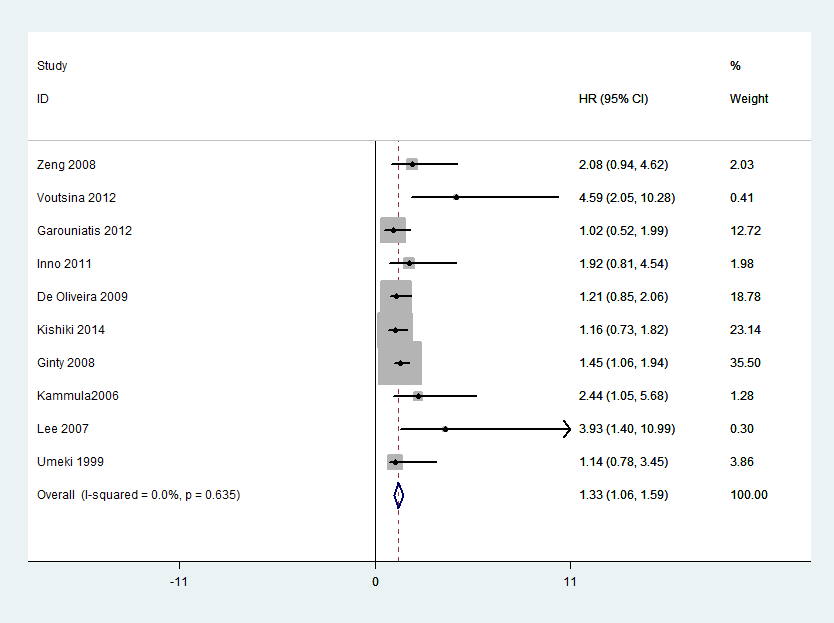 Figure 2 Fixed-effects model of hazard ratio of overall survival associated with c-Met overexpression.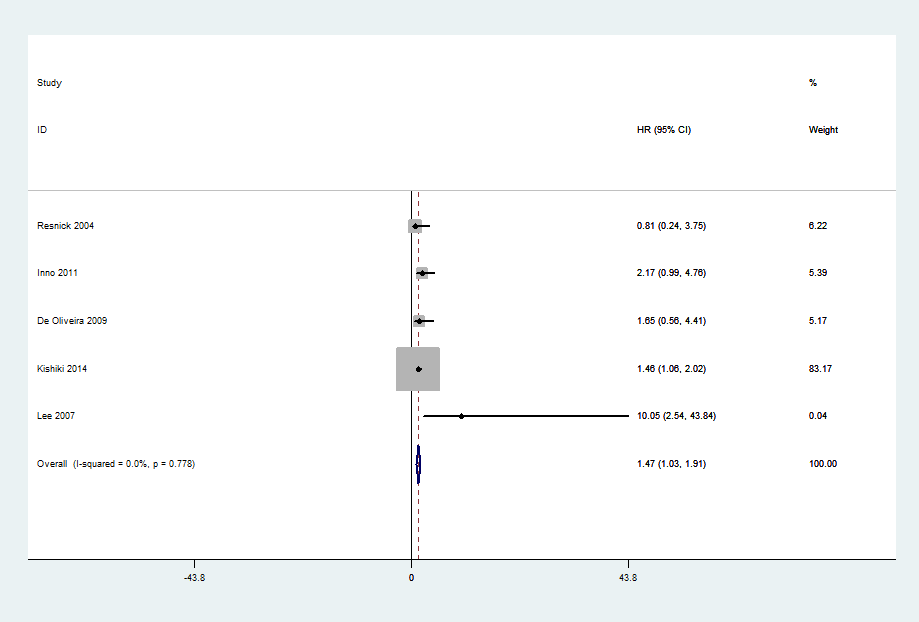 Figure 3 Fixed-effects model of hazard ratio of progression-free survival associated with c-Met overexpression. 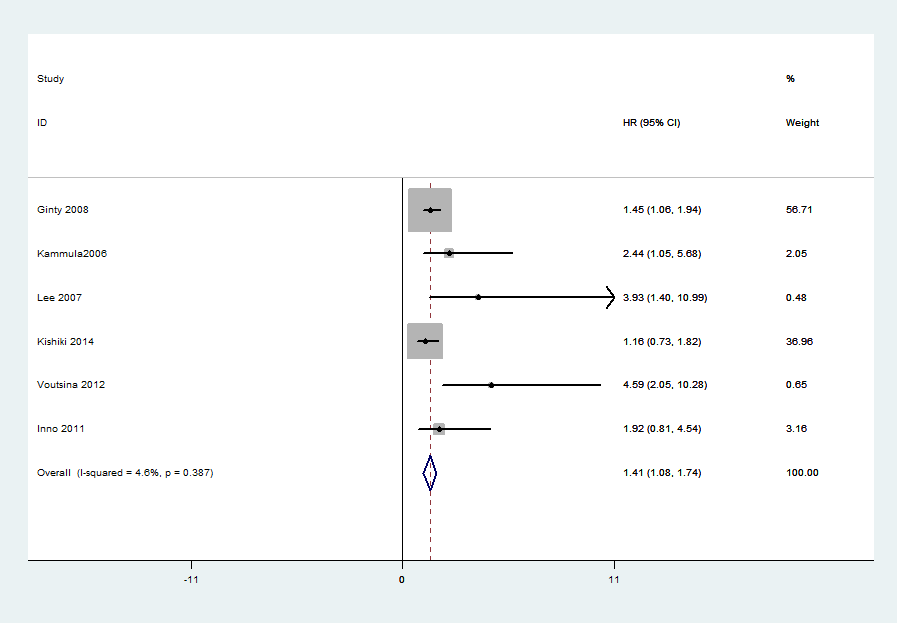 Figure 4 Forest plot showing the meta-analysis of hazard ratio reported for overall survival in patients. Ref.No. of patientsCountryMethod tostratify c-MetstatusstageStage(I, II)high c-MetexpressionSurvivalHR95%CIZeng et al[17], 2008247United StatesRT-qPCRI-IV46%29%OS2.0810.94-4.62 Voutsina et al[11], 201273GreeceIHCIVNS52%OS4.592.05-10.28Resnick et al[19], 2004 134 IsraelIHCI-IVNS77%PFS 0.8110.24-3.75Garouniati et al[12], 2012183GreeceIHCI-IV61%72%OS1.0210.52-1.99Inno et al[13], 201173ItalyIHCIVNS75%PFS/OS2.17/1.920.99-4.76/0.81-4.54De Oliveira et al[14], 2009286BrazilIHCI-IV53%79%PFS/OS1.651/1.2110.56-4.21/0.85-2.06Kishiki et al[10], 201475JapanIHCI-IVNS48%PFS/OS1.46/1.161.06-2.02/0.73-1.82Ginty et al[16], 2008583United StatesIHCI-IV46%62%OS1.451.06-1.96Kammula et al[18], 200663United StatesRT-qPCRI-IV39%81%OS2.441.05-5.68Lee et al[15], 2007135TaiwanIHCI-IVNS72%PFS/OS10.05/3.932.54-43.84/1.40-10.99Umeki et al[20], 199943JapanIHC/RT-qPCRI-IV35%30%/12%OS1.1410.78-3.45